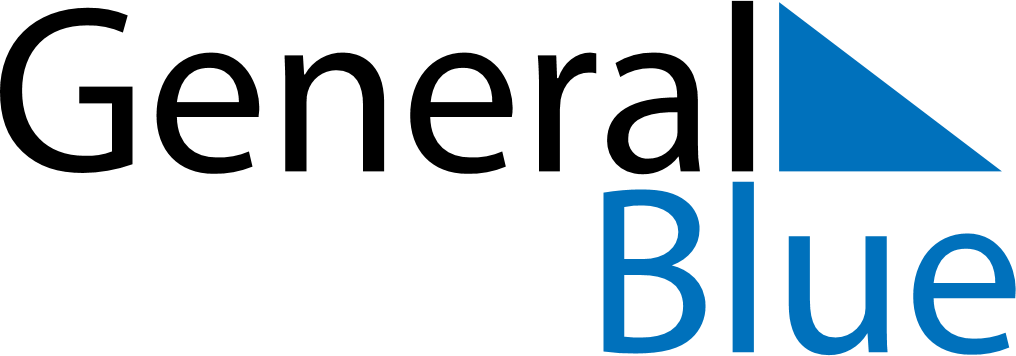 Weekly Meal Tracker May 5, 2025 - May 11, 2025Weekly Meal Tracker May 5, 2025 - May 11, 2025Weekly Meal Tracker May 5, 2025 - May 11, 2025Weekly Meal Tracker May 5, 2025 - May 11, 2025Weekly Meal Tracker May 5, 2025 - May 11, 2025Weekly Meal Tracker May 5, 2025 - May 11, 2025MondayMay 05TuesdayMay 06TuesdayMay 06WednesdayMay 07ThursdayMay 08FridayMay 09SaturdayMay 10SundayMay 11BreakfastLunchDinner